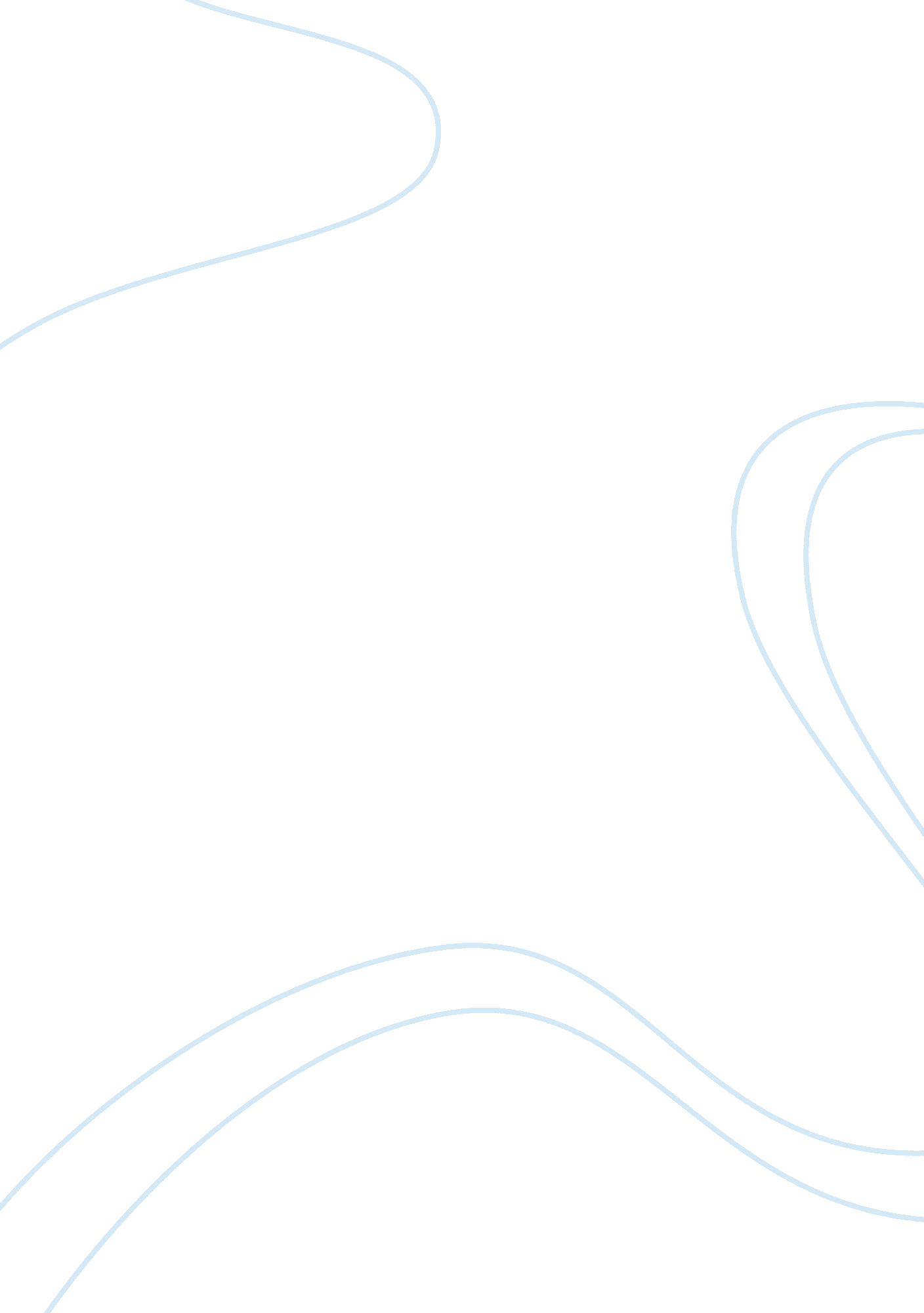 Ancient china brochure assignmentHistory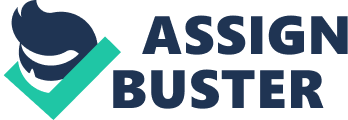 Congue nihil imperdiet doming id quod mazim placerat facer minim veni am ut wisi enim ad minimeniam, quis erat nostr uexe rci tation ullamcorper nostru exerci tation ullam corper et iusto odio dig nissim qui blandit praesent lupta. Tummer delenit augue duis dolore te feugait nulla facilisi. Con erattis sectetuer adip iscing elit, sed erat diam nonummy nibh magna erat. The Han Dynasty! 5 Elements. 1) Powerful empire 2) Powerful army 3) Big trade industry 4) Most people were peasants 5) Large territories After the reign of emperor Xian, the empire started to fall apart, starting with economic imbalances making the rich get richer and the poor get poorer. Warlord Cao Cao tried to reunite the empire but failed when Cao’s heir overruled the emperor and started the reign of Cao Wei. Decline of the empire! BY: Carlos Gonzalez At the beginning of the empire, any male twenty-three and up could join the military but it was later changed to twenty. Soldiers went into a year of training and a year of service in order to become soldiers. This powerful army took over most of eastern asia. Controlled by a governor in charge of that part of the empire. Another big part of the Han dynasty was the military. Political: People in ancient china were very prosperous. It is also considered the second greatest Chinese dynasty. People in china were mainly Confucianist. Many technological advances were made during this dynasty. The emperor was very important in the Han dynasty but was sometimes over ruled by the empress, next came the kings and then the nobles. Most of their lives were controlled by the teachings of the ancient philosophers. After this there were the local government consisting of providences of about one hundred families. The government of ancient china consisted of an emperor as commander in chief with officials to help him run the very large empire. Below The emperor was Culture: . The Han empire mainly believed in the Confucianism way. . The dynasty lasted from 206 to 220 bce. . During the Han dynasty, the first compass was invented. Many inventions were made during the Han dynasty such as paper. . New farming technology was discovered. . The doctors from the Han dynasty invented one of the first anesthesias. . The invention of silk was a great accomplishment for the trade in the dynasty. . One of the biggest armies of Asia. . Coin currency was introduced to china in 186 bce The Han dynasty stretched from Korea to Vietnam and throughout most of eastern Asia. facts: Cabinet known as The “ Three Excellencies”. They consisted of the chancellor, the counselor and the grand commander. 